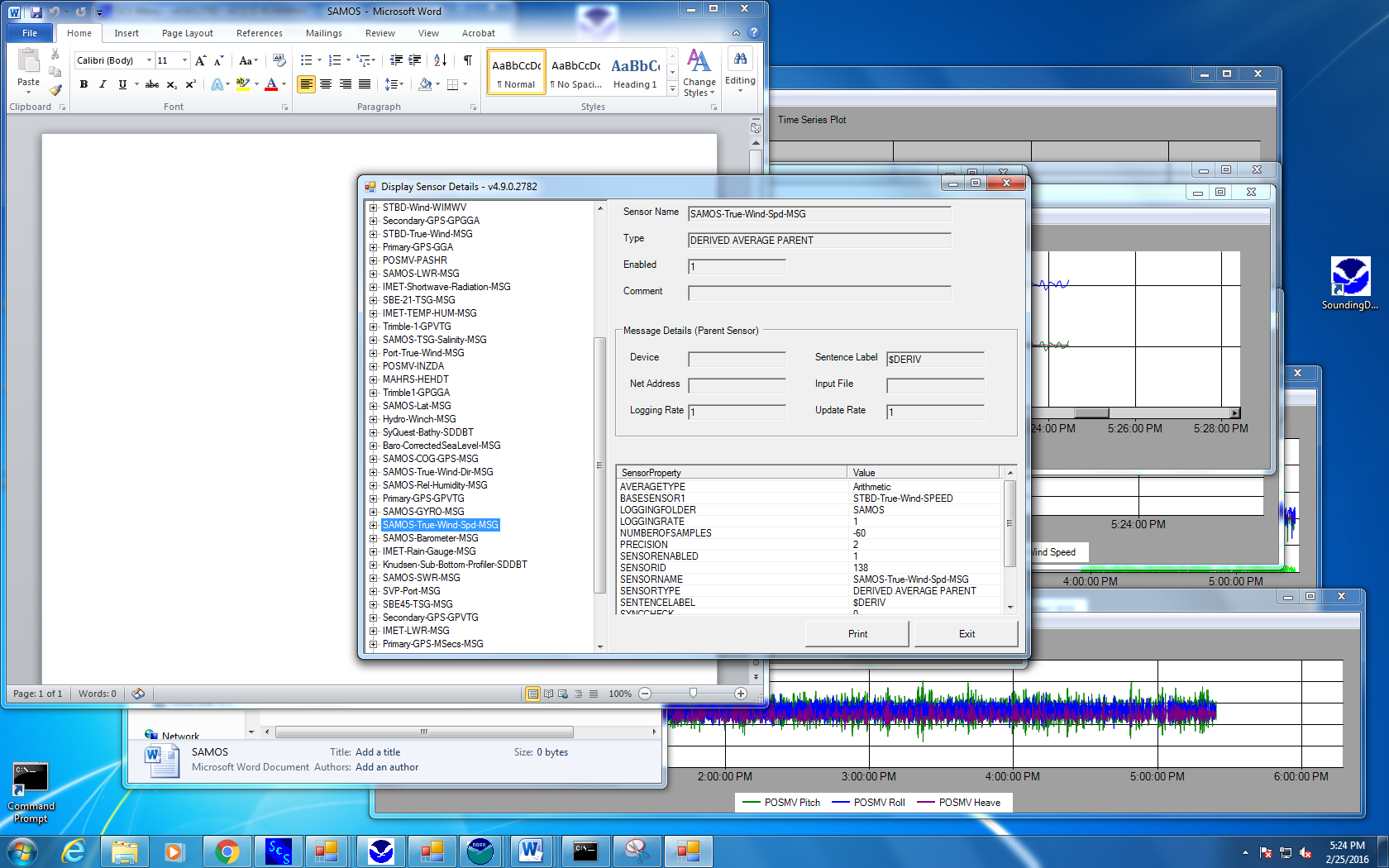 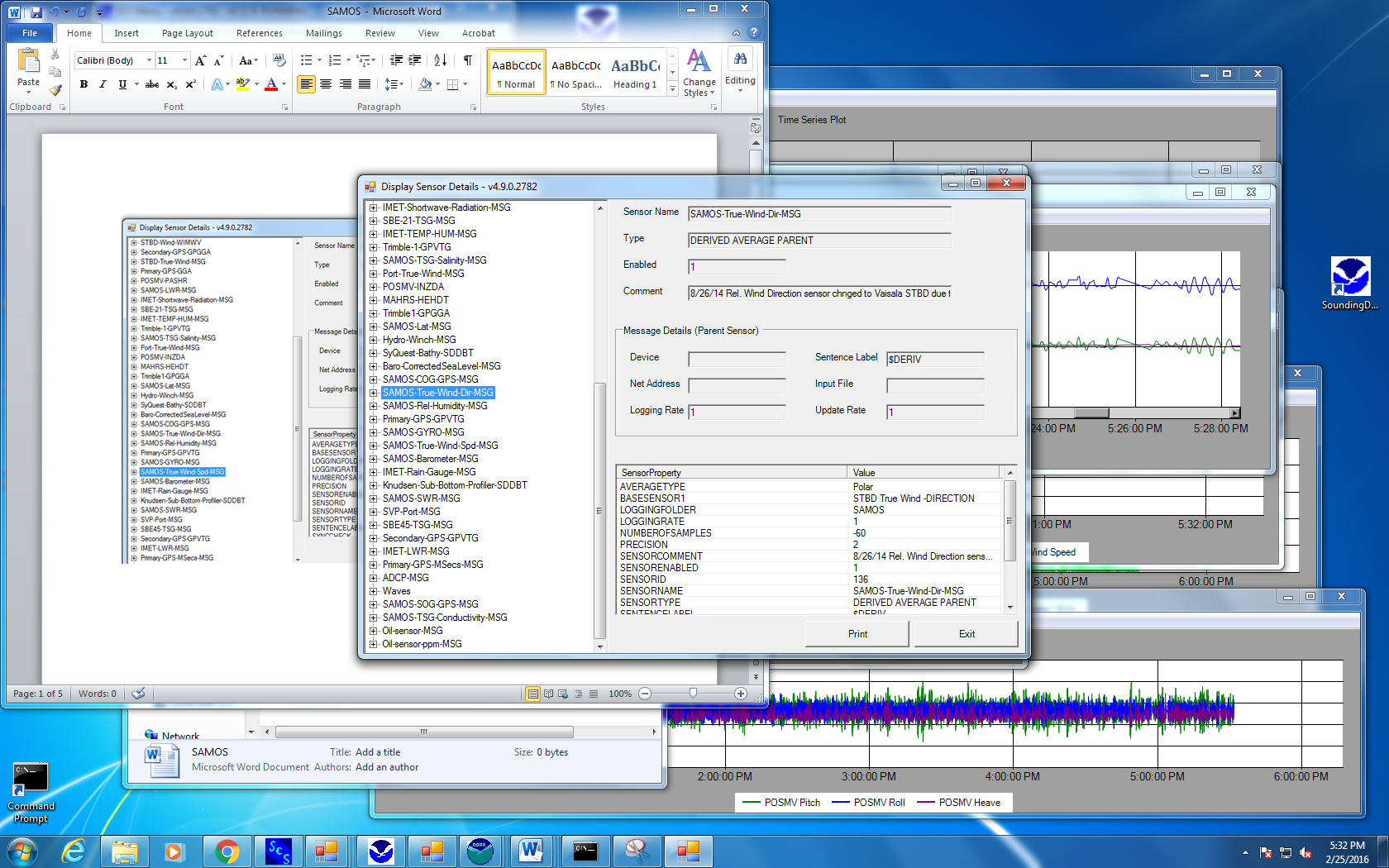 Josh said he put a box over the starboard sonic and it went to 0 on the bridge read-out.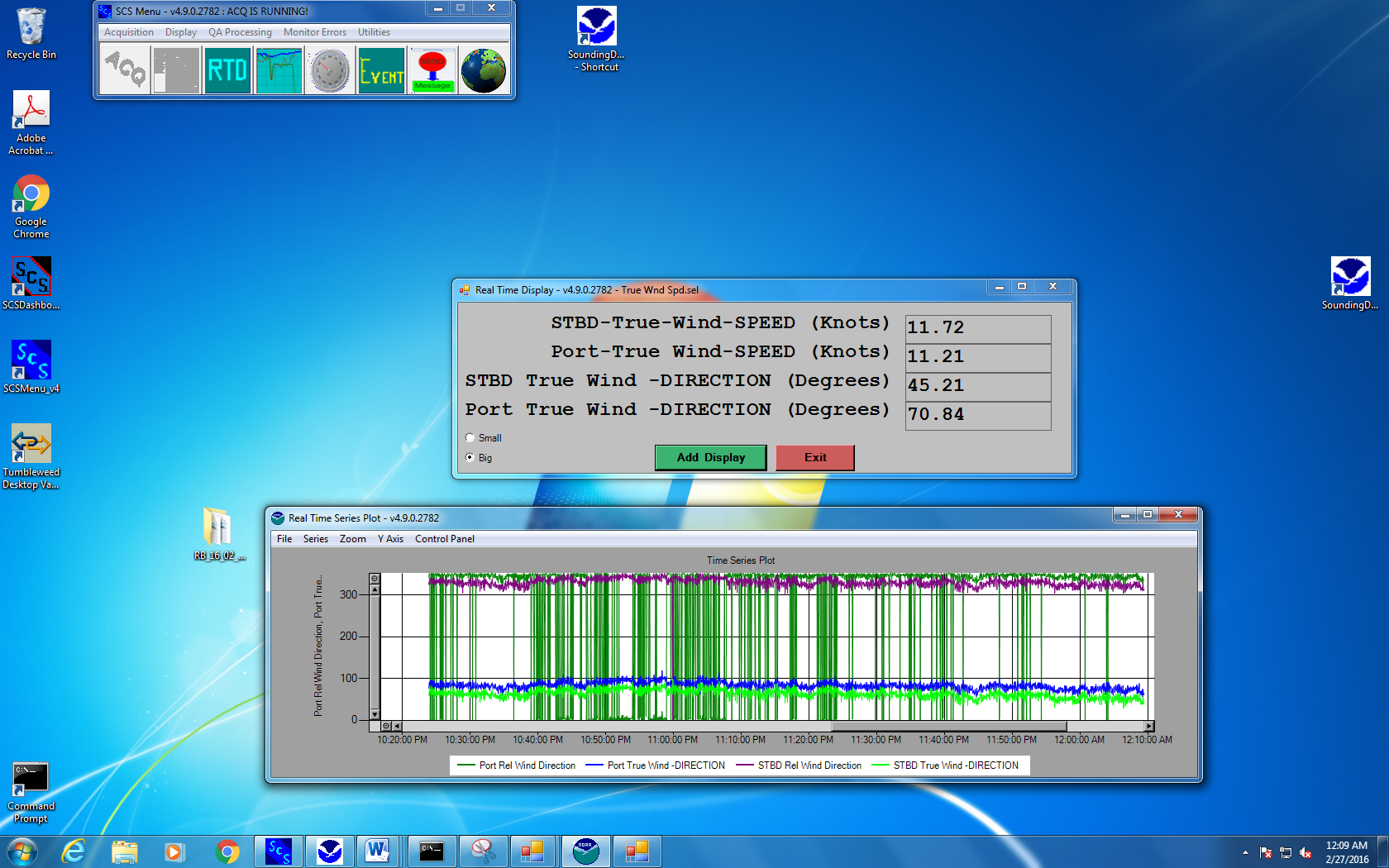 Took pictures  and video on bow of wind sensors.: ~ 12ZBow into the wind. Prop-vane staying ~ 10 deg CCW of 0. I think this may be due to the current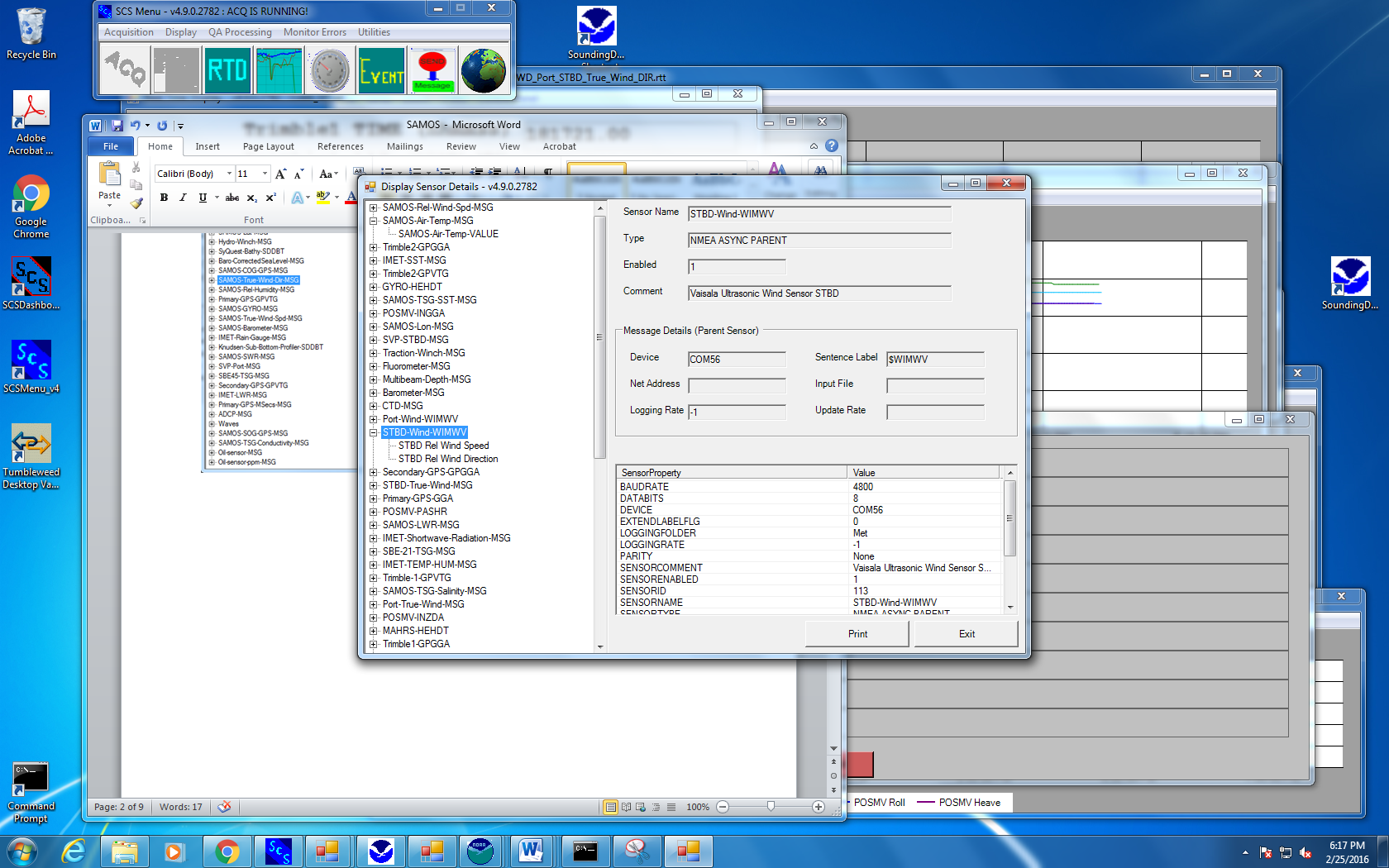 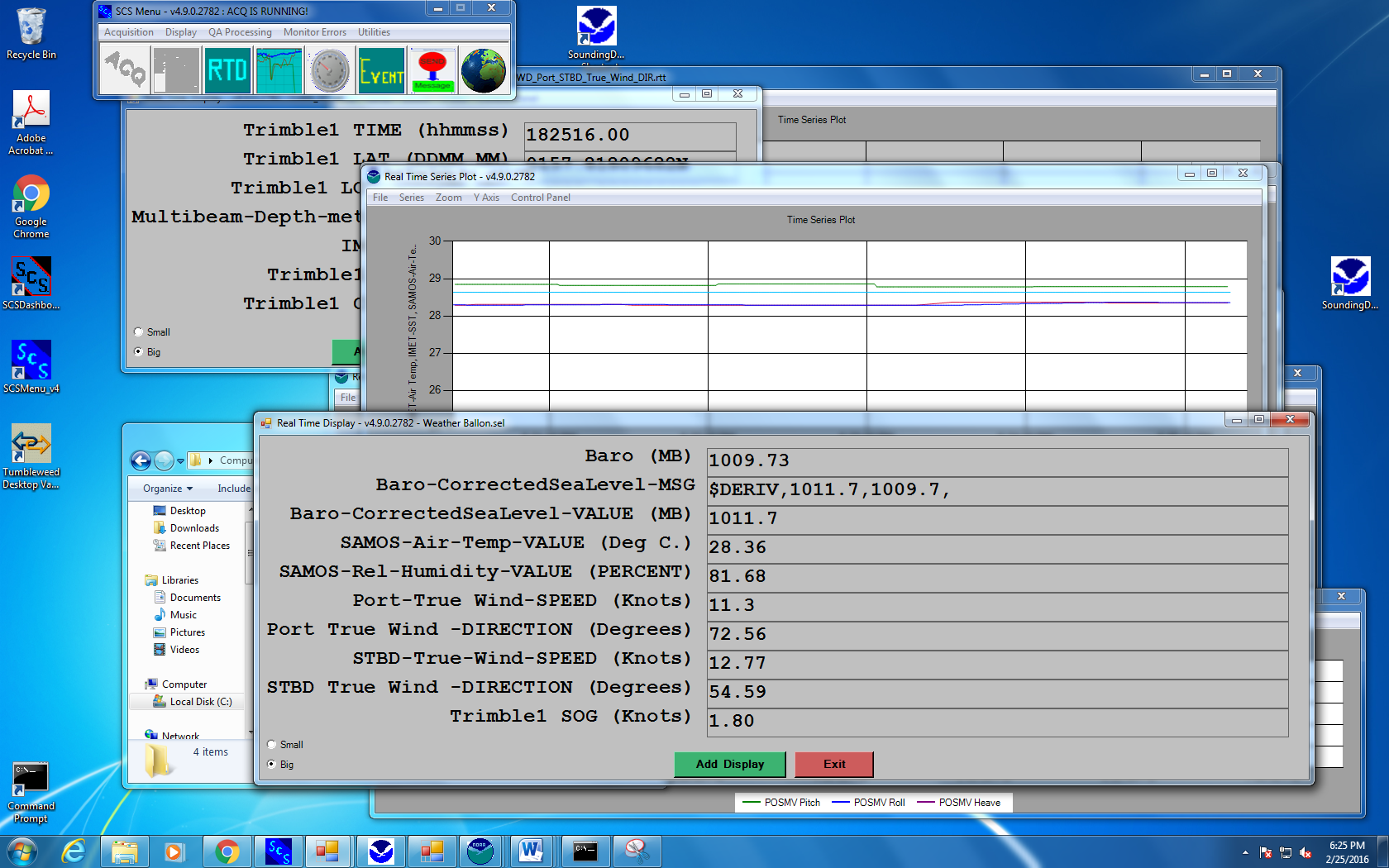 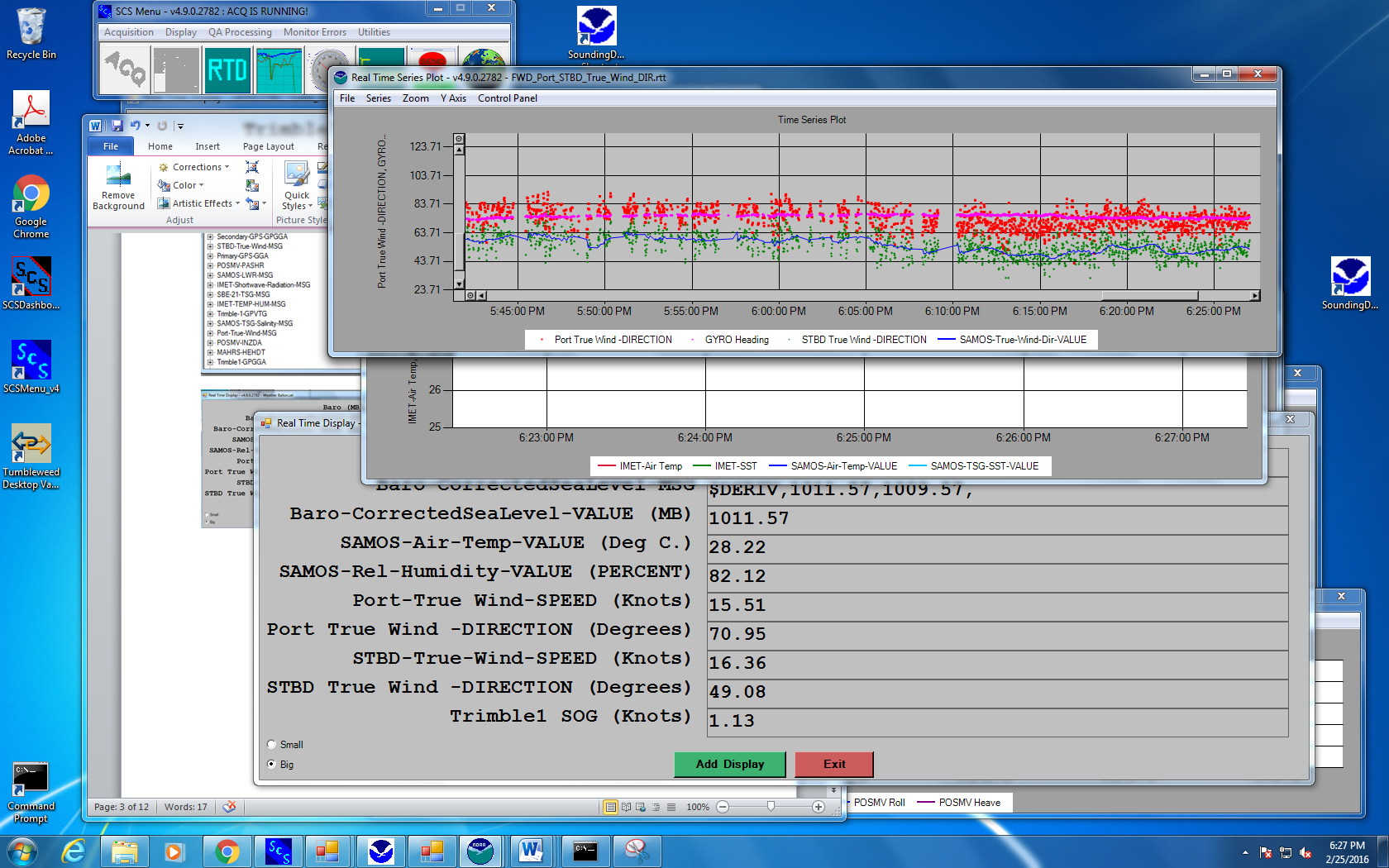 Ship pointing into the wind at 1.5 ktsBridge read-outs obviously show 10-15 deg  counter clockwise offset in the direction for the Stbd sonic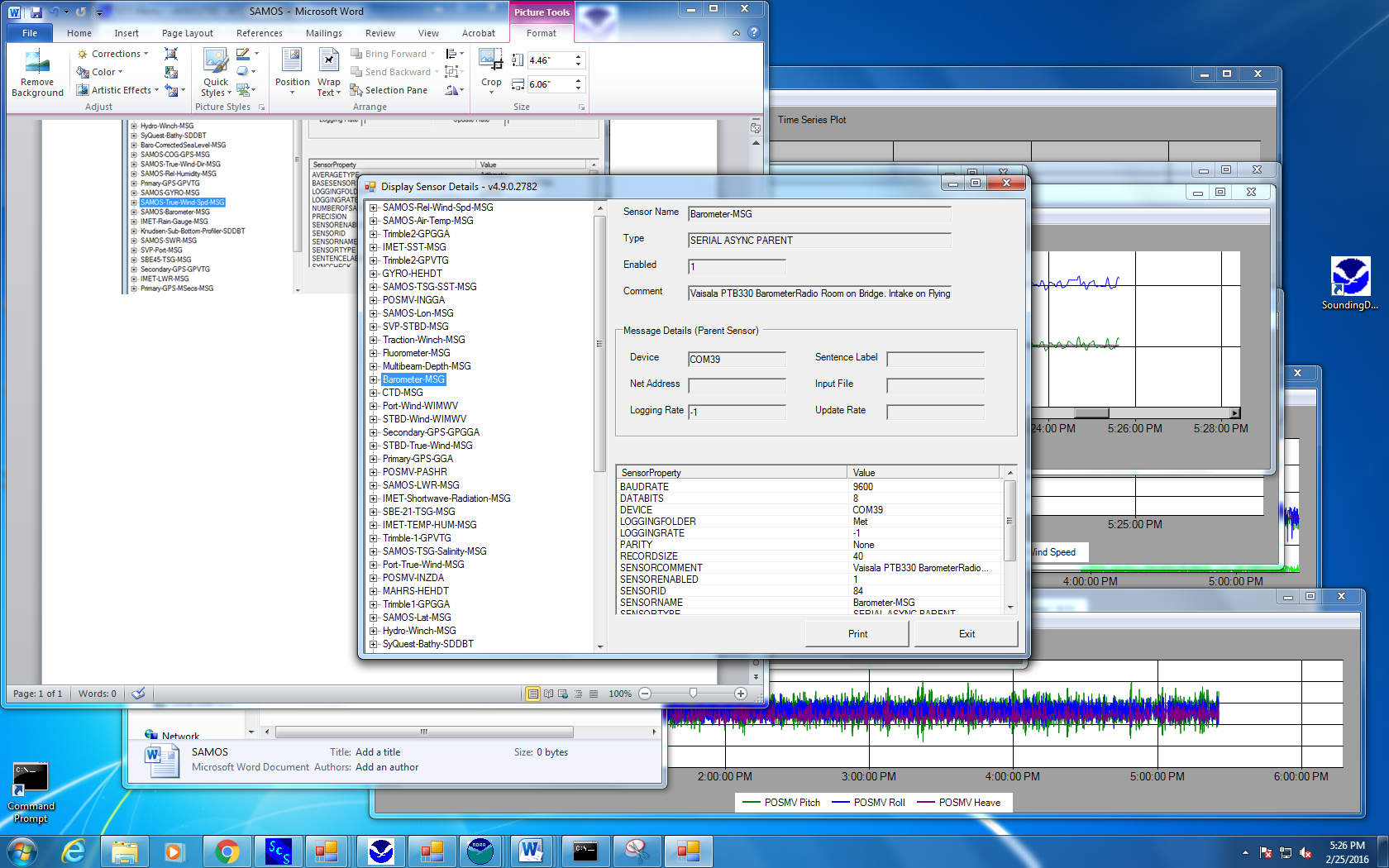 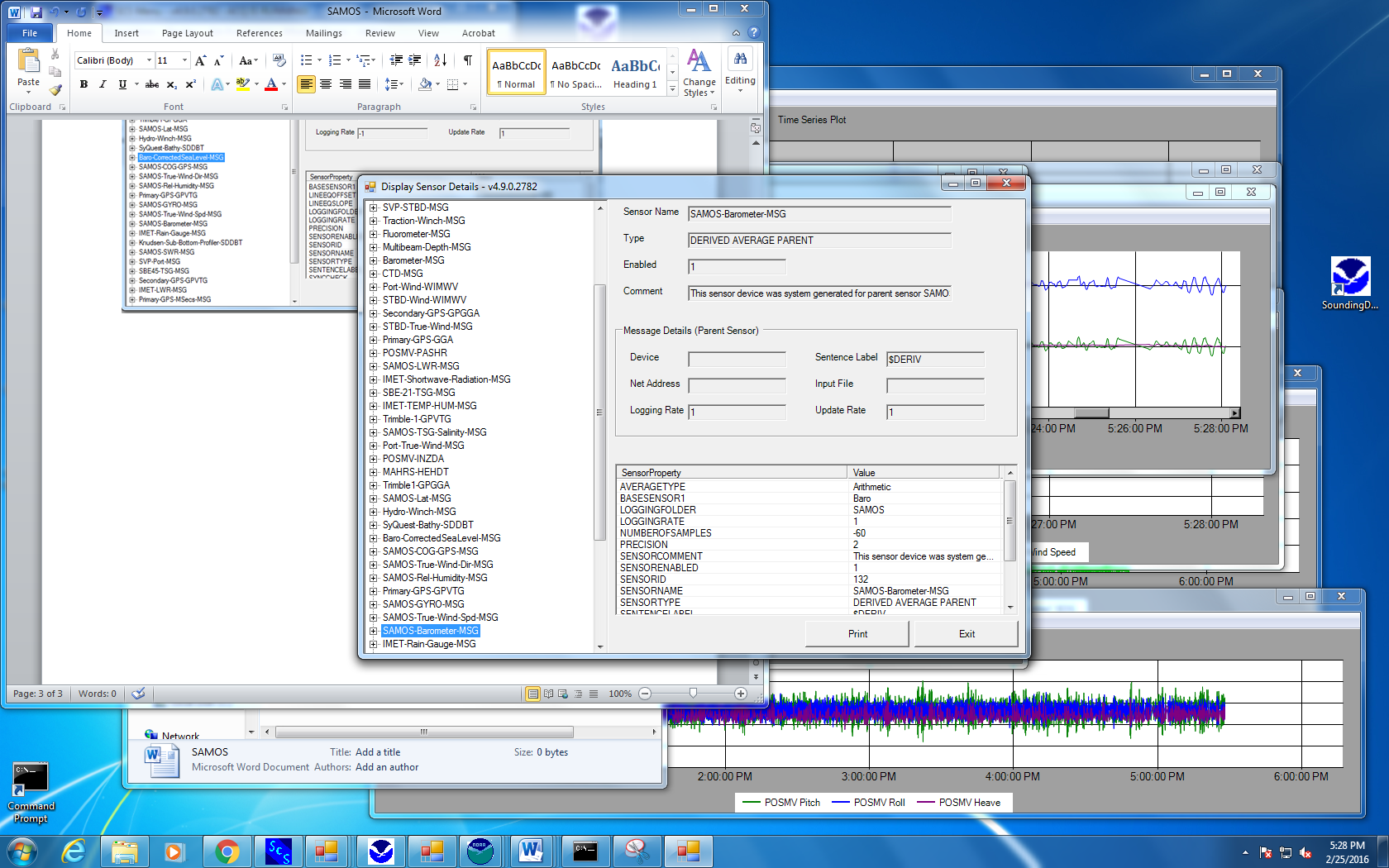 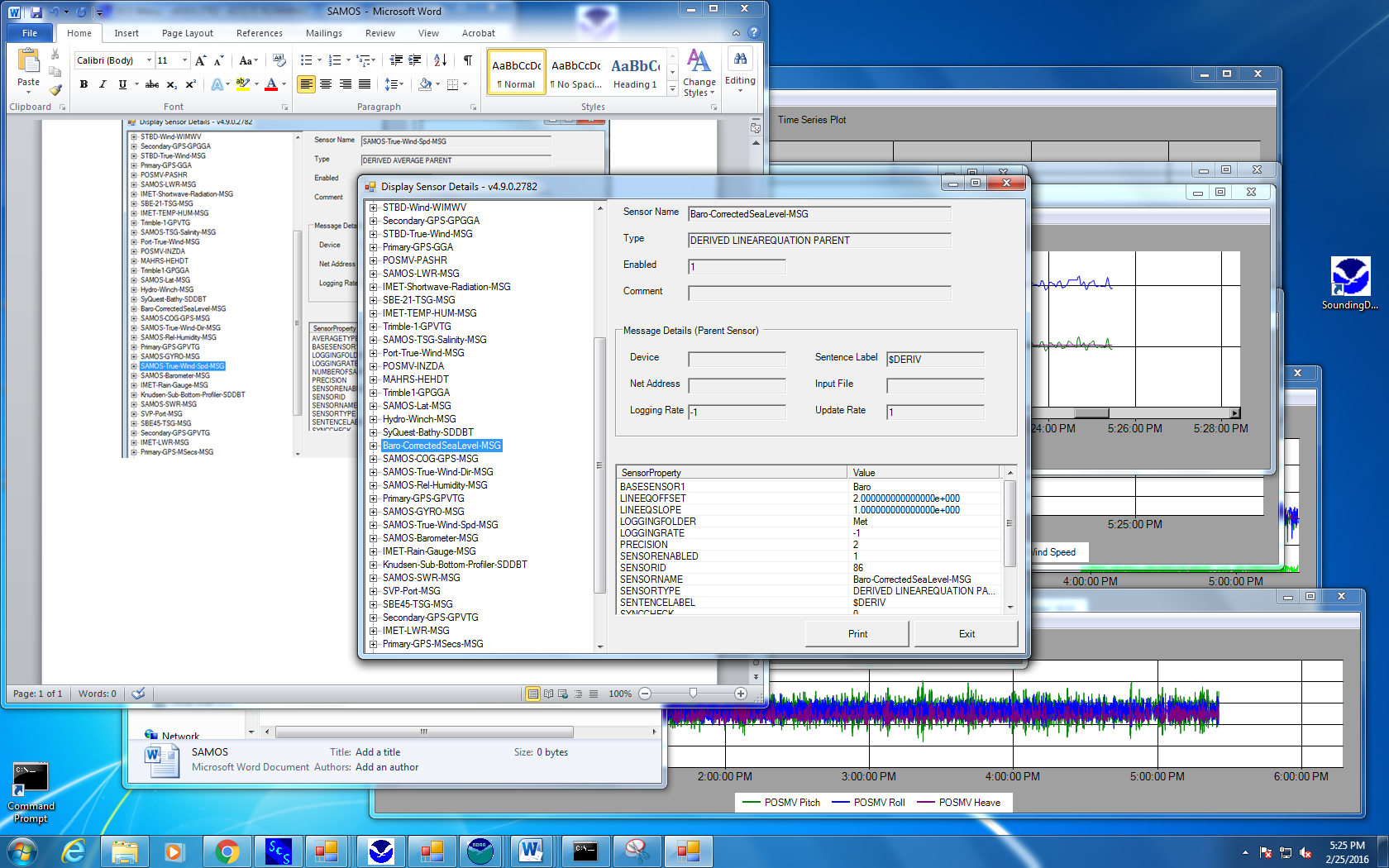 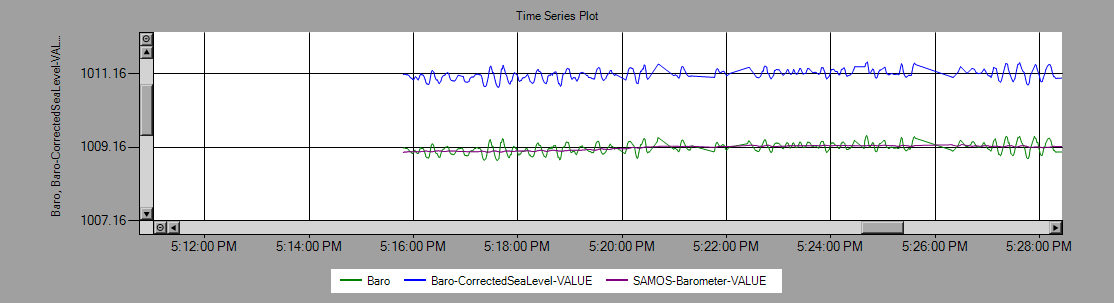 Bridge read-out 1009.16Calibration Dec 29, 201545’ from bridge to surface (from drawings read by Capt.)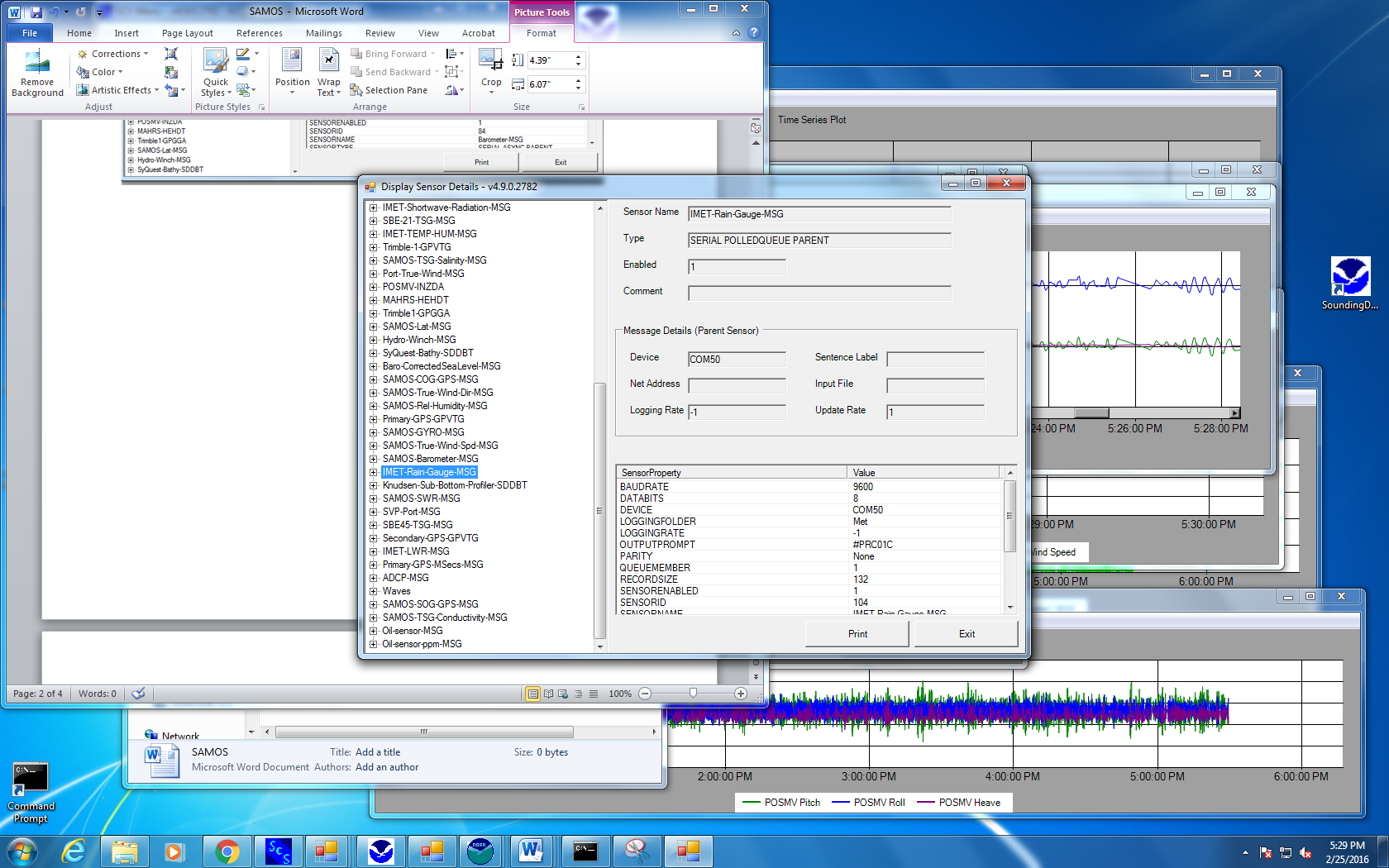 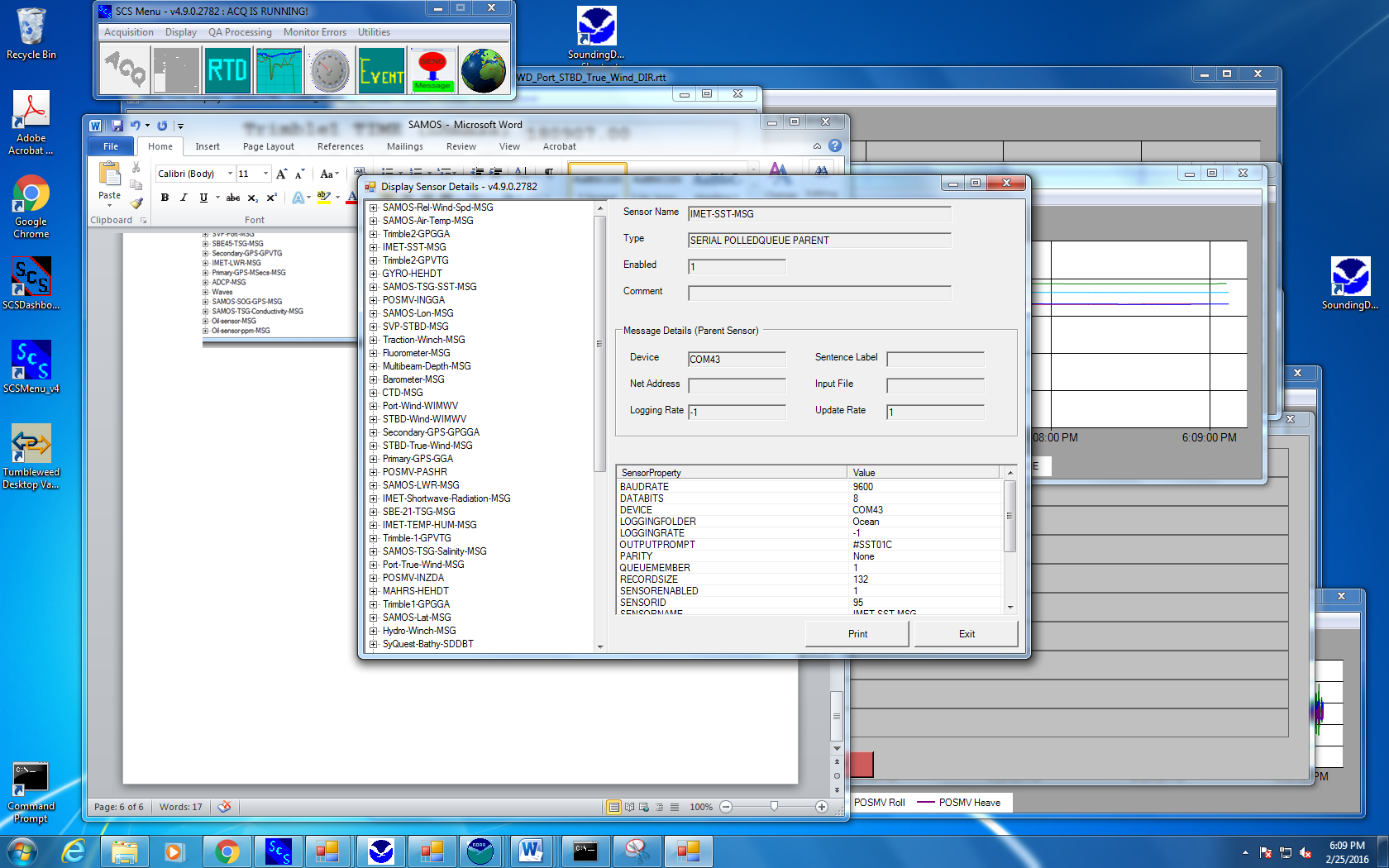 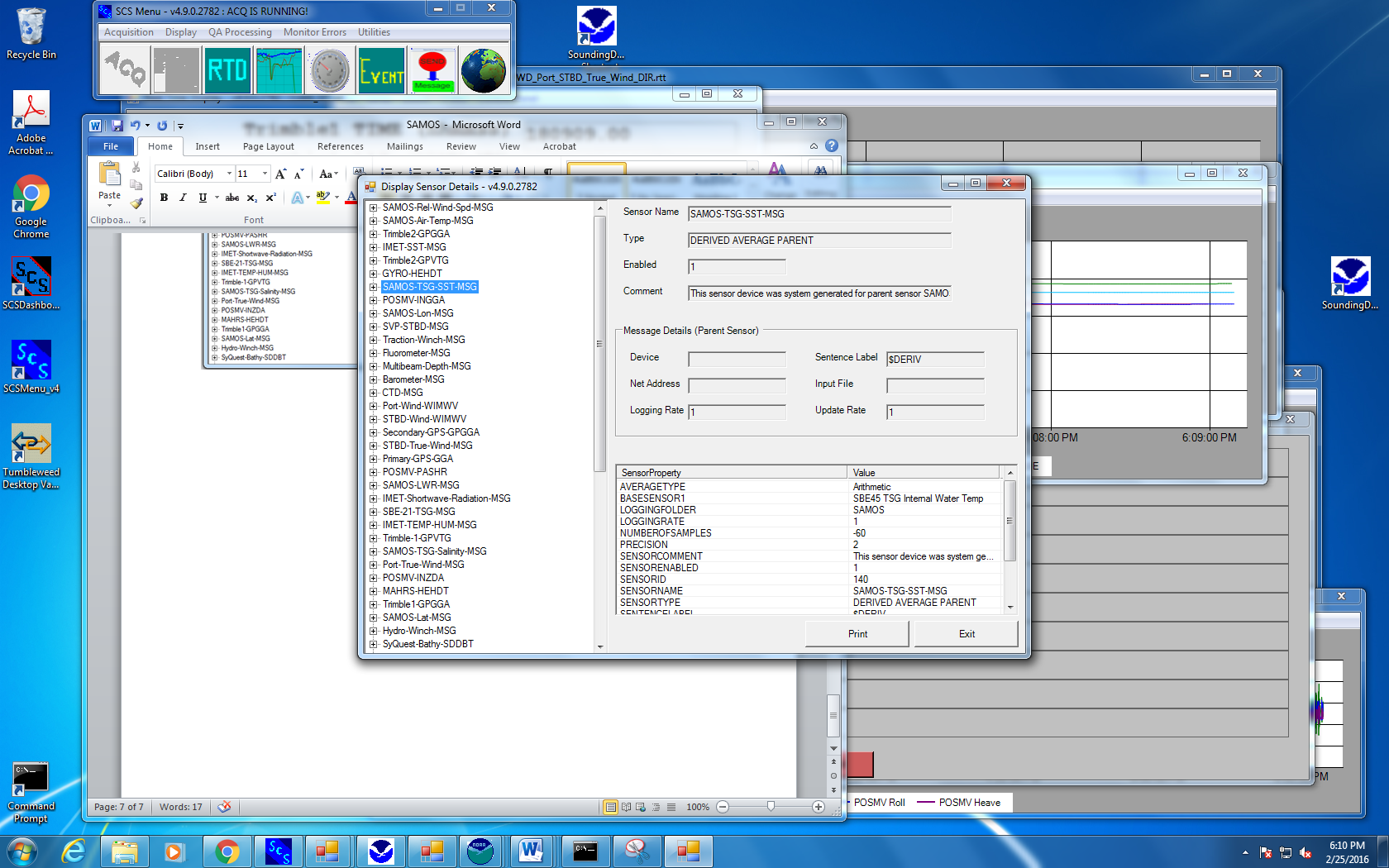 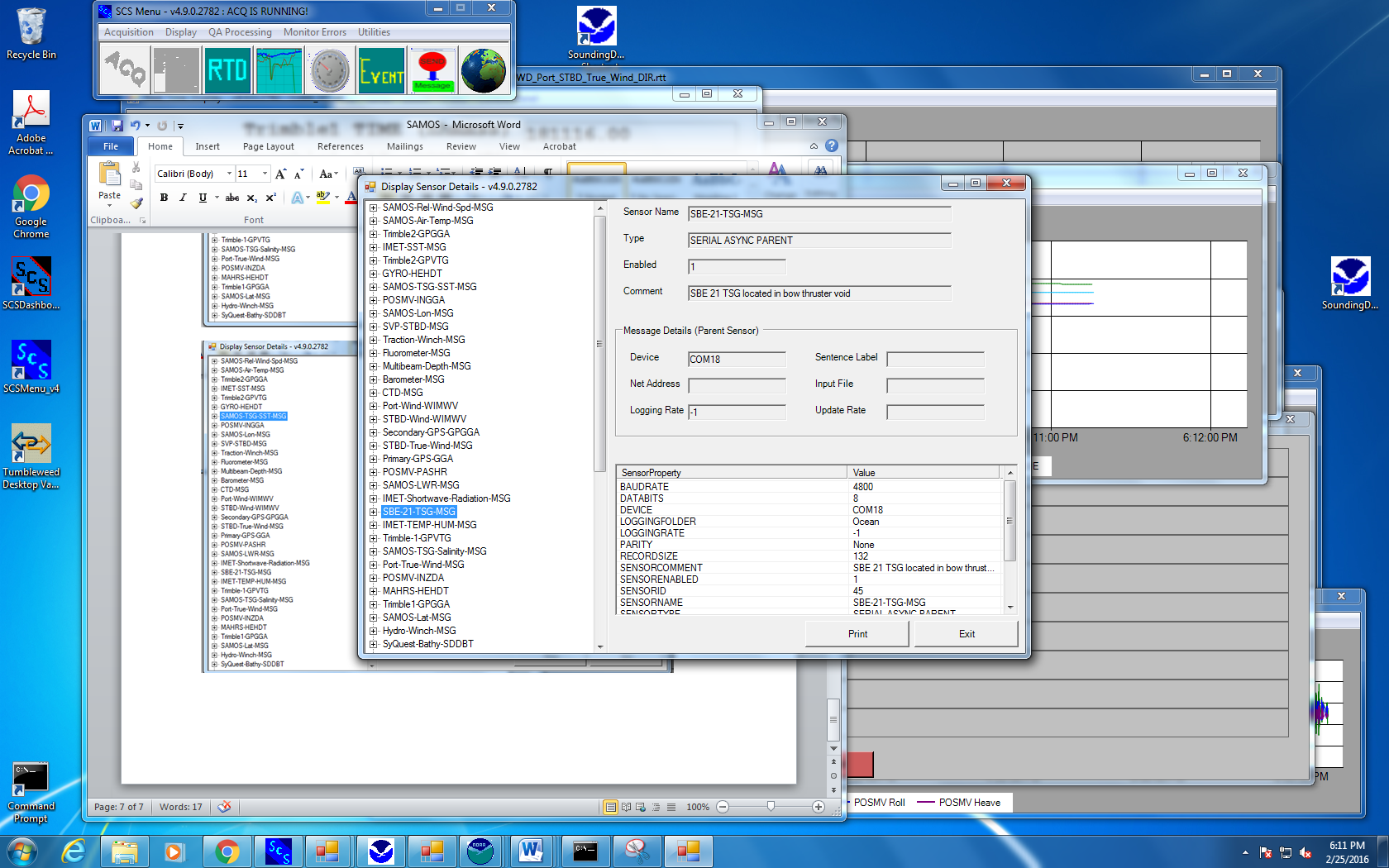 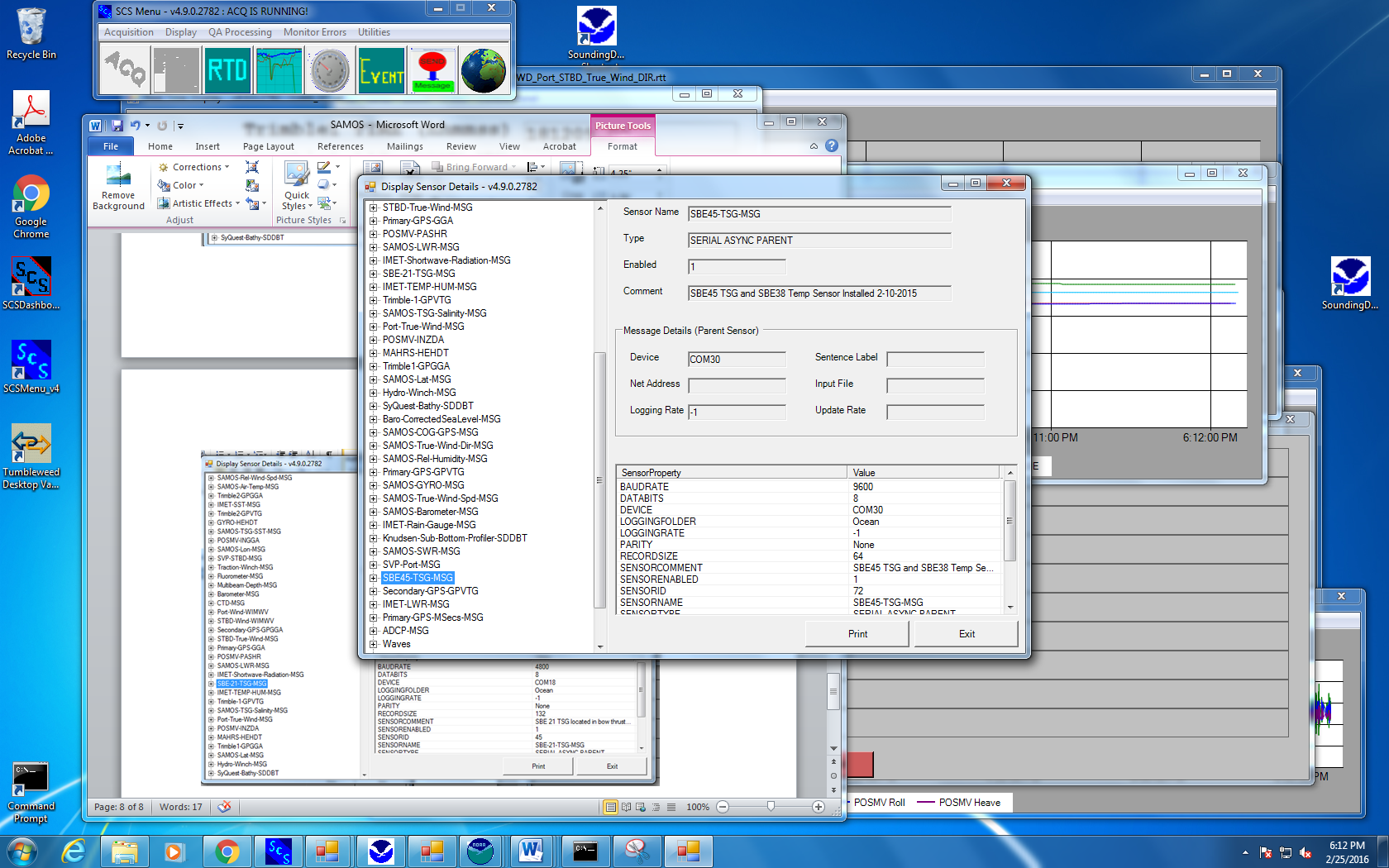 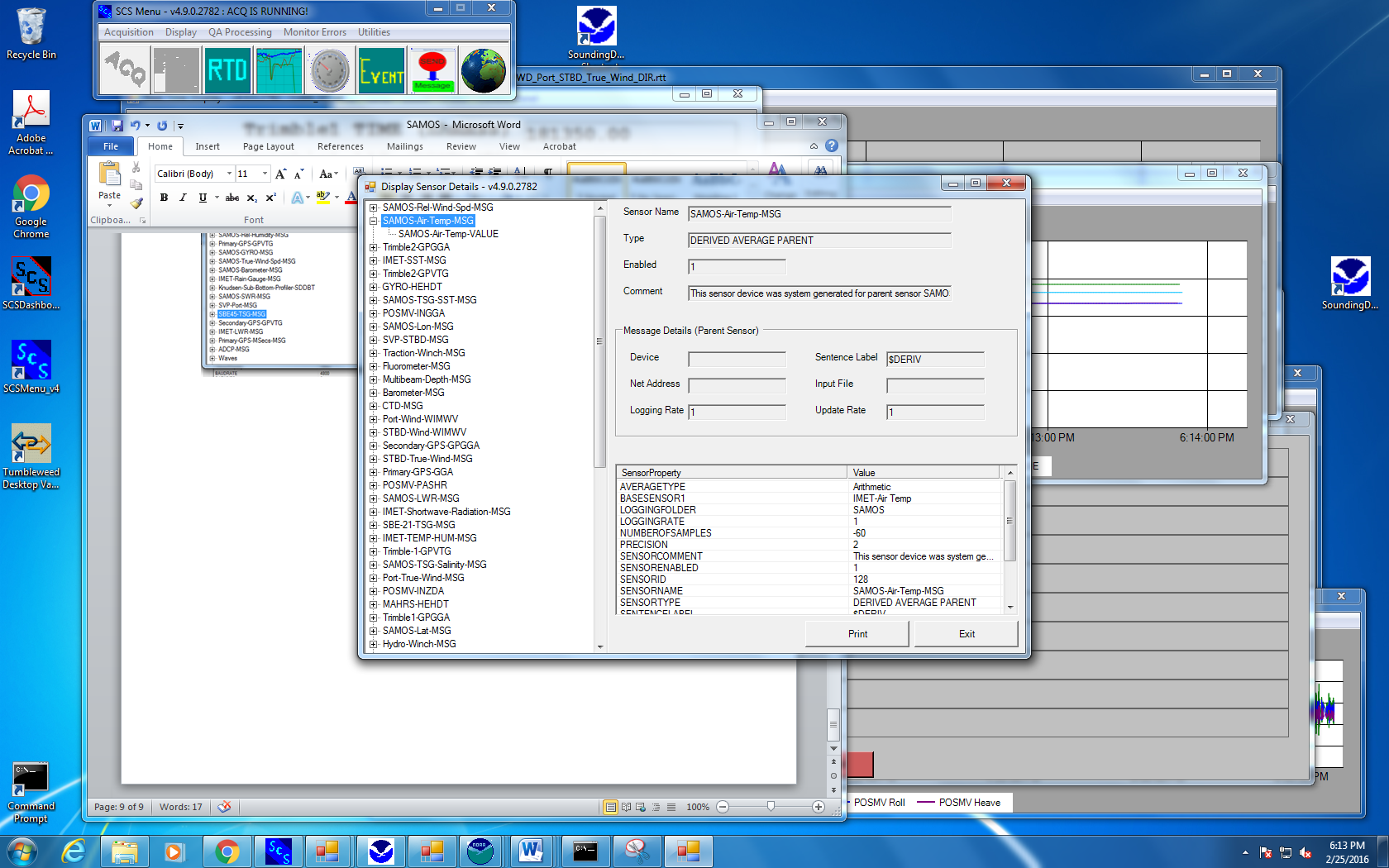 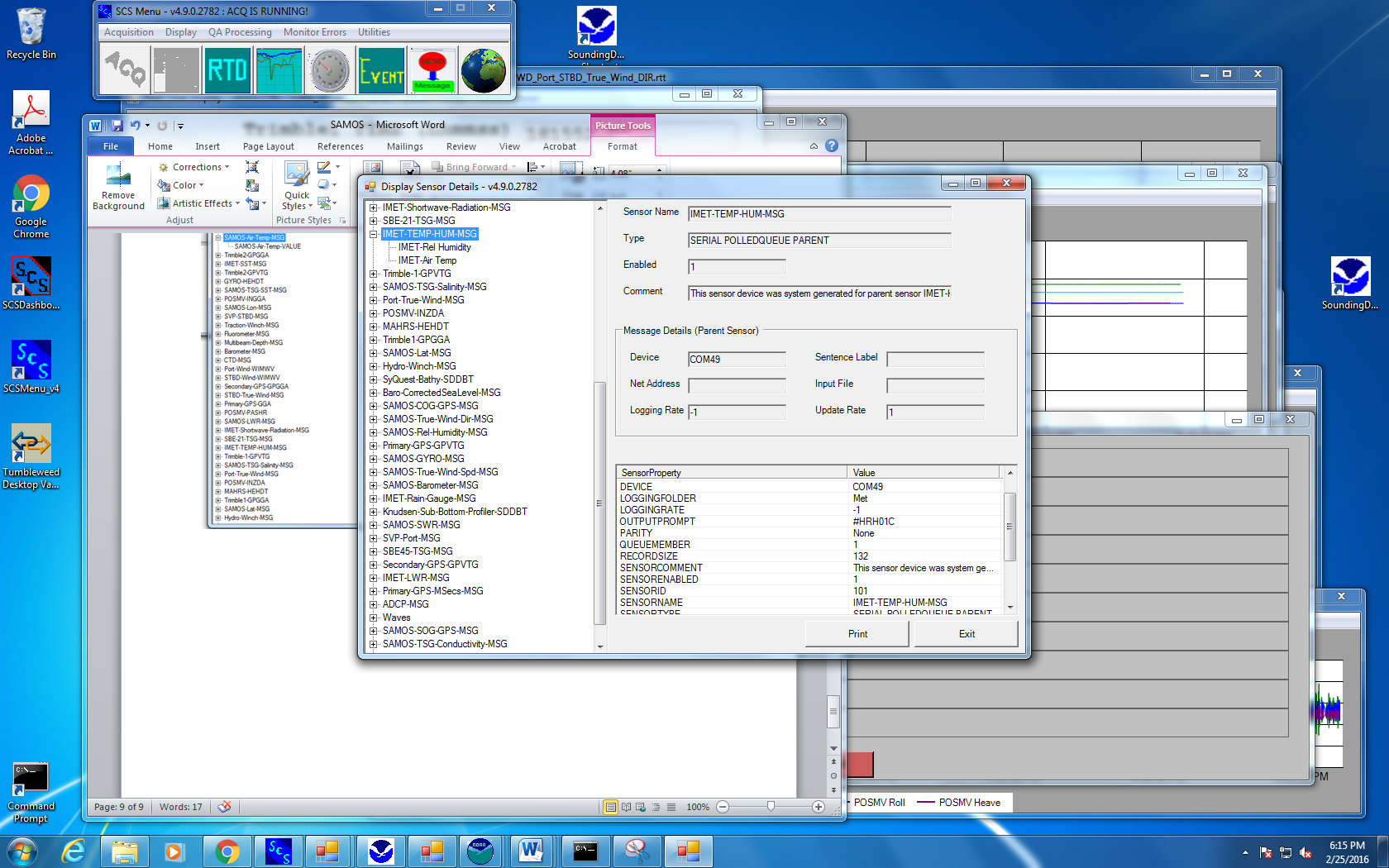 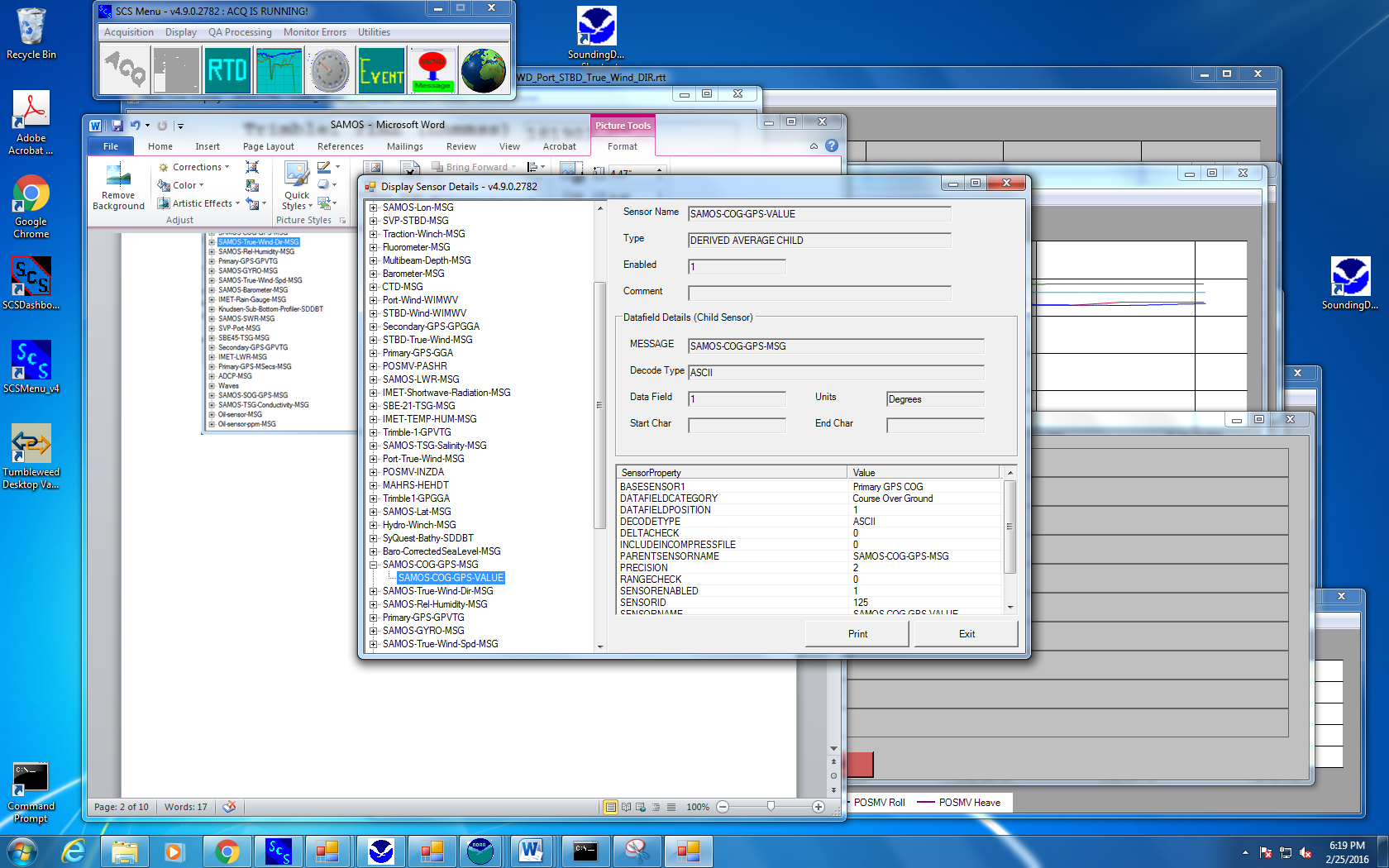 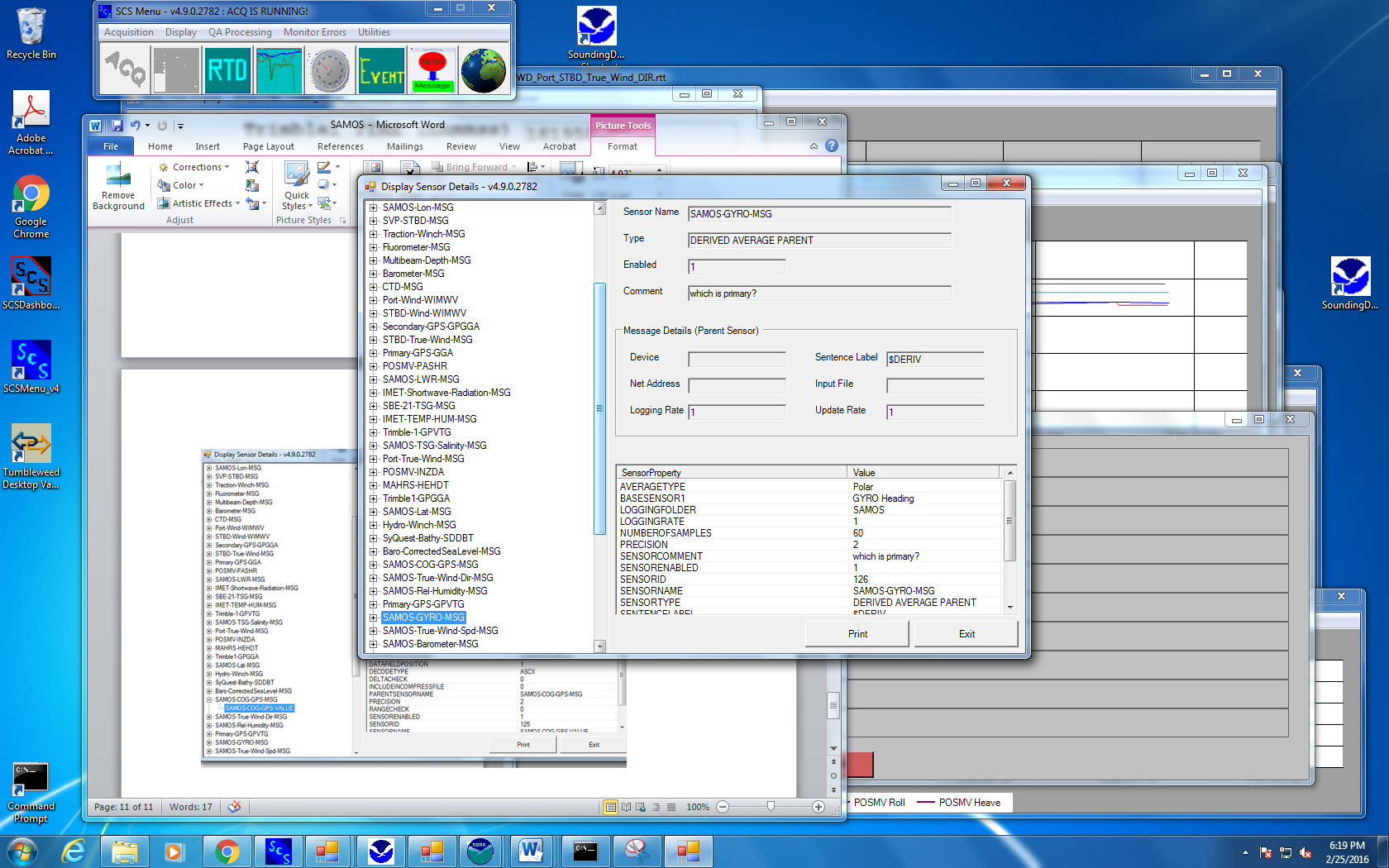 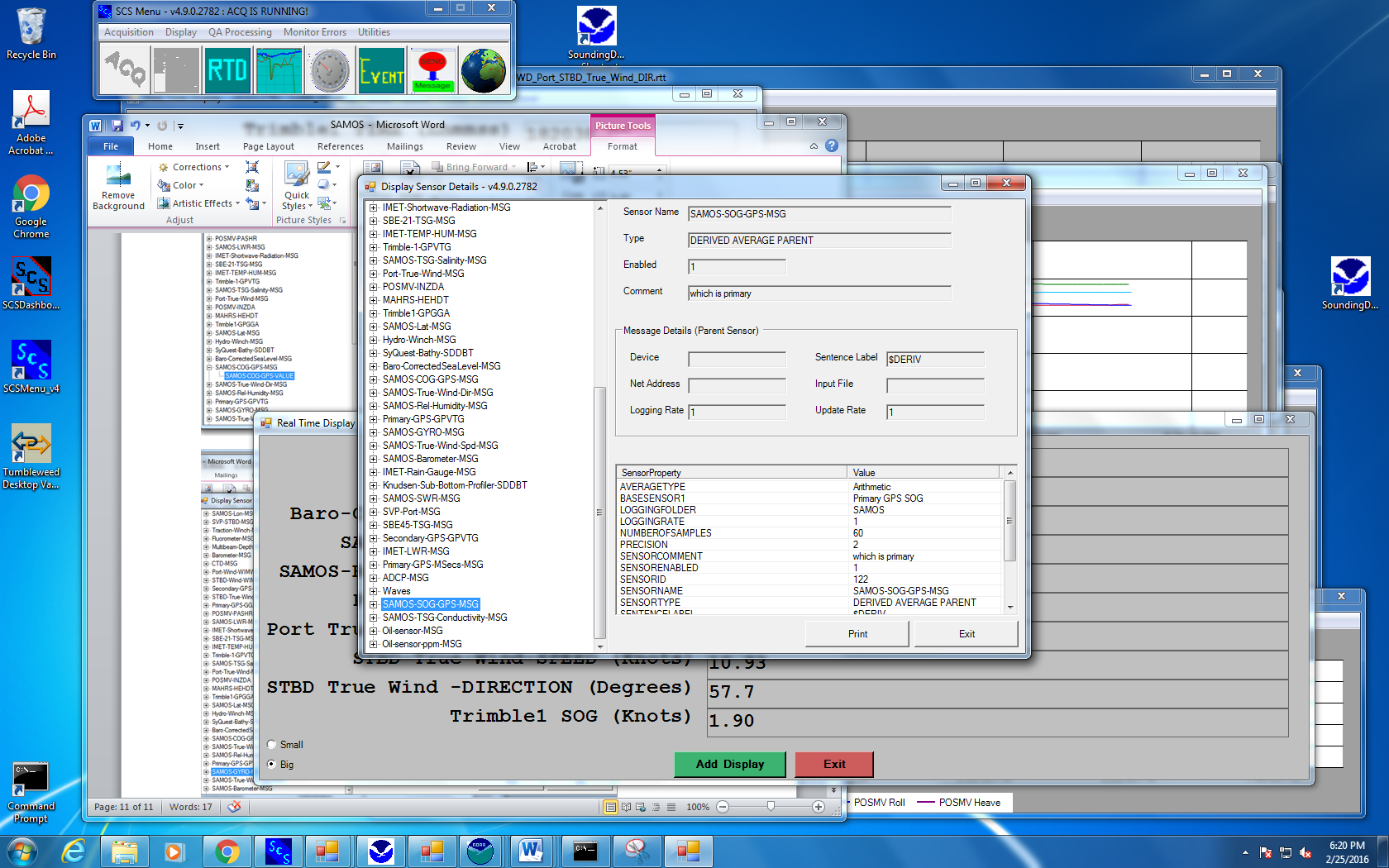 